THE COMMONWEALTH OF VIRGINIATHE VISITORS OF JAMES MADISON UNIVERSITYGovernance CommitteeWednesday, March 23, 2022Fairfax, VA
4:00 pmAgenda Board Self EvaluationExecutive Committee CompositionQualifications and Competencies of Board MembersBoard Retreat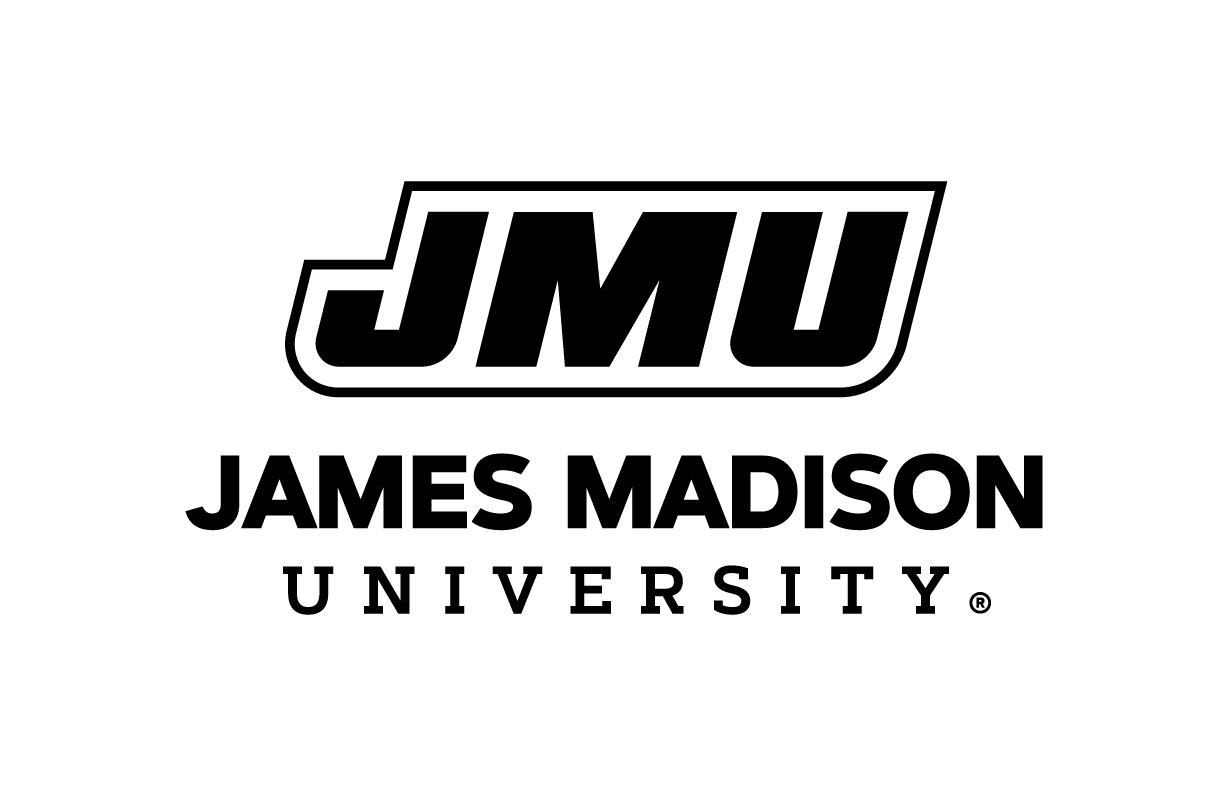 